基本信息基本信息 更新时间：2024-02-18 14:38  更新时间：2024-02-18 14:38  更新时间：2024-02-18 14:38  更新时间：2024-02-18 14:38 姓    名姓    名吴顺贤吴顺贤年    龄26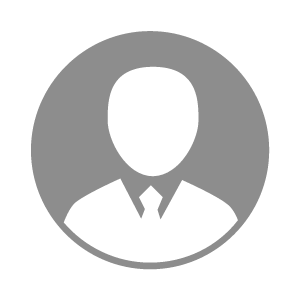 电    话电    话下载后可见下载后可见毕业院校云南农业大学邮    箱邮    箱下载后可见下载后可见学    历本科住    址住    址期望月薪5000-10000求职意向求职意向招聘经理,行政人事经理,饲料厂厂长招聘经理,行政人事经理,饲料厂厂长招聘经理,行政人事经理,饲料厂厂长招聘经理,行政人事经理,饲料厂厂长期望地区期望地区云南省云南省云南省云南省教育经历教育经历就读学校：云南农业大学 就读学校：云南农业大学 就读学校：云南农业大学 就读学校：云南农业大学 就读学校：云南农业大学 就读学校：云南农业大学 就读学校：云南农业大学 工作经历工作经历工作单位：双胞胎（集团）股份有限公司 工作单位：双胞胎（集团）股份有限公司 工作单位：双胞胎（集团）股份有限公司 工作单位：双胞胎（集团）股份有限公司 工作单位：双胞胎（集团）股份有限公司 工作单位：双胞胎（集团）股份有限公司 工作单位：双胞胎（集团）股份有限公司 自我评价自我评价我们是自己的建筑师，盖了自己的房子我们是自己的建筑师，盖了自己的房子我们是自己的建筑师，盖了自己的房子我们是自己的建筑师，盖了自己的房子我们是自己的建筑师，盖了自己的房子我们是自己的建筑师，盖了自己的房子我们是自己的建筑师，盖了自己的房子其他特长其他特长